ANNUAL MEETINGOfGREAT WITLEY & HILLHAMPTON PARISHGREAT WITLEY VILLAGE HALL7.30PM THURSDAY 19TH MAY 2022Reports will be presented by the following:Chairman’s ReportWest Mercia Police Community Support OfficerDistrict Councillor Paul CummingCounty Councillor David ChambersGreat Witley Village HallGreat Witley ChurchQuarter GreenScouts & CubsGuides & BrowniesGreat Witley Primary SchoolNeighbourhood Plan Working PartyFollowing the reports there will be an open forum in which you are welcome to share any views or concerns that you may have with your fellow villagers and put any questions to your Parish Councillors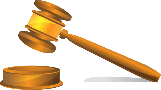 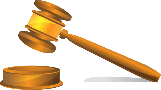 This year Charlie’s Bar will be available with the first ticketed drink free (wine/beer/soft) and for your entertainment we are very lucky to have BEN COOPER, guest speaker, whose talk is titled: Ben Cooper, a life of antiques and music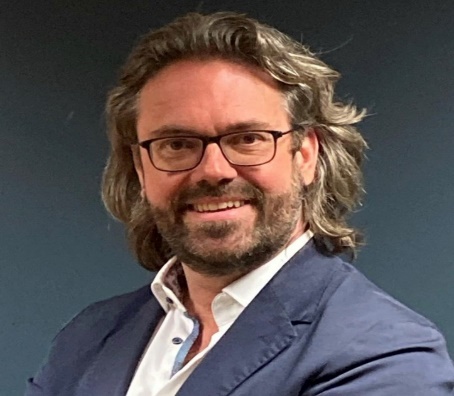 